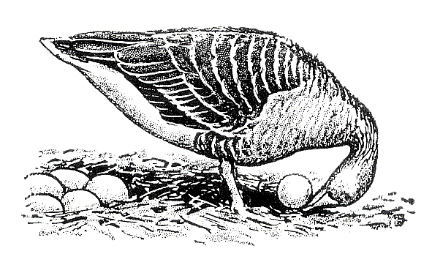 Ethologische Gesellschaft e.V.SEPA-Lastschriftmandat (SEPA-Basis-Lastschriftverfahren)1Wird von Schatzmeisterin ausgefülltGläubigeridentifikationsnummer: ......................................................................................................Mandatsreferenz: ...............................................................................................................................Kontoinhaber/in:Nachname: ........................................................... Vorname: ...............................................................Straße: ……………………………………………………………… Hausnummer: ……………………………………………………..Postleitzahl: ……………………………………………………… Ort: ………………………..……………………………………………Kreditinstitut: …………………………………………………………………………………………………………………………………..BIC: ………………………………………………………………….. IBAN: ……………………………………………………………………Ich/wir ermächtige(n) die Ethologische Gesellschaft e.V. Zahlungen von meinem Konto mittels Lastschrift einzuziehen. Zugleich weise ich mein Kreditinstitut an, die von der Ethologischen Gesellschaft bzw. Frau Dr. Caspers als Schatzmeisterin auf mein Konto gezogenen Lastschriften einzulösen.Name und Anschrift des Zahlungsempfängers (Gläubiger):Schatzmeisterin der Ethologischen Gesellschaft e.V. i. A.: Prof. Dr. Barbara CaspersUniversität Bielefeld, Abt. VerhaltensforschungKonsequenz 4533615 BielefeldDatum: .................................................................. Ort: ........................................................................Unterschrift: ………………………………………………………………………………………………………………….………………..Bitte senden Sie das ausgefüllte Formular als PDF an unsere Schatzmeisterin:Prof. Dr. Barbara Caspers, Universität Bielefeld, Abt. Verhaltensforschung, Konsequenz 45, 33615 Bielefeld, barbara.caspers@uni-bielefeld.de1Der Datenschutz ist selbstverständlich gewährleistet!